Российская Федерация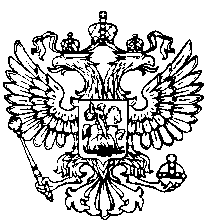 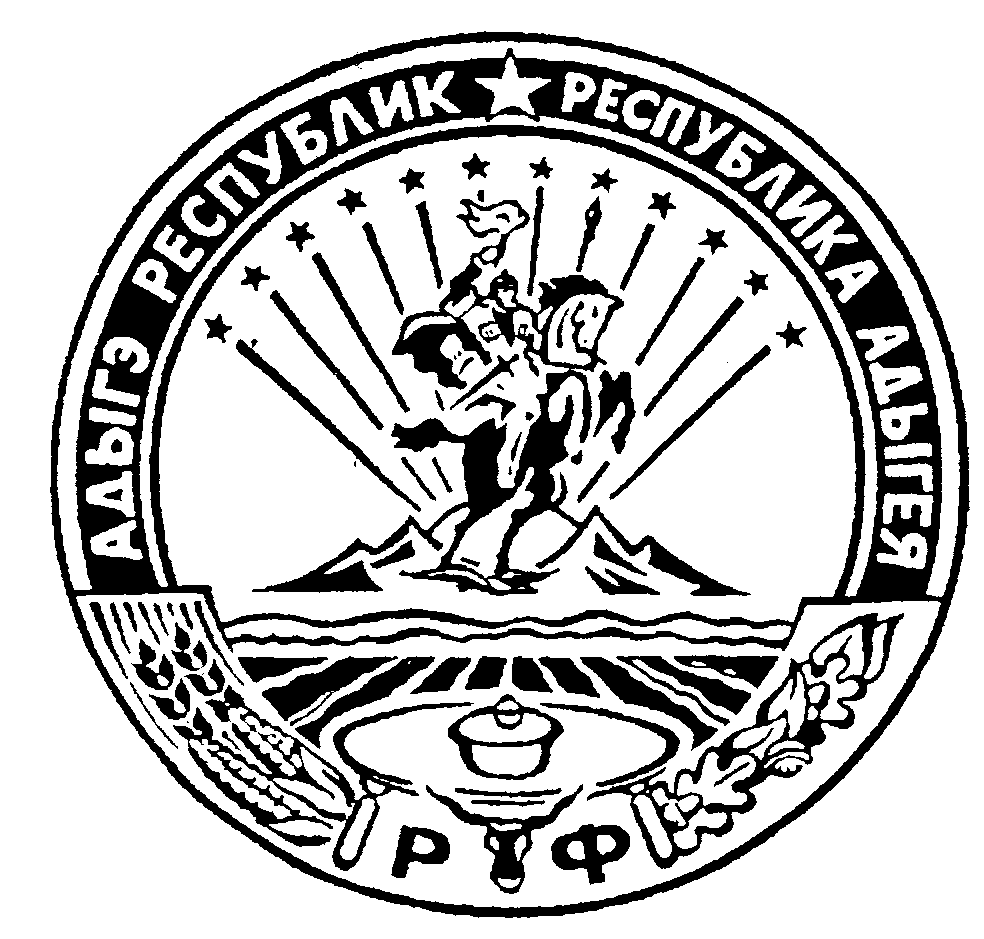 Республика АдыгеяСовет народных депутатов муниципального образования	                       «Келермесское сельское поселение»                                                      РЕШЕНИЕ             Совета народных депутатов муниципального образования                                  «Келермесское сельское поселение»               06 ноября  2015  года                                        ст.Келермесская                                                 № 143О проекте бюджета МО «Келермесское сельское  поселение» на 2015 год   В соответствии с п.1 ст.14 Закона Российской Федерации от 06.10.2003 года 131-ФЗ «Об общих принципах организации местного самоуправления в Российской Федерации», Устава МО «Келермесское сельское поселение», ст. 20-22 Положения о бюджетном процессе в МО «Келермесское сельское поселение» Совет народных депутатов муниципального образования «Келермесское сельское поселение»                                                       РЕШИЛ:1.Принять проект бюджета МО «Келермесское сельское поселение» на 2016 год.2.Решение о принятии проекта бюджета МО «Келермесское сельское поселение» на 2016 год  обнародовать на информационном стенде в здании администрации МО «Келермесское сельское поселение» и в сети интернет на официальном сайте администрации.Глава муниципального образования «Келермесское сельское поселение»                                             А.В.Дюмин